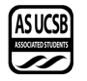 Senate AgendaAssociated Students13 October  2021Email Vote Minutes/Actions recorded by: Maggie BoyleCall to Order by Bee Schaefer , INTERNAL VICE PRESIDENT   A) MEETING BUSINESSWe ask you to join us in acknowledging the Chumash Peoples, their Elders, both past and present, as well as their future generations.We would like to take this opportunity for us all to reflect on how the work we do here today, in our search for knowledge, our opportunities to teach, and every day, in our chosen fields, affects these lands and the peoples of these lands that we work with and research to protect.We acknowledge that this University system was founded upon exclusions and erasures of many Indigenous peoples, including those on whose lands this institution is located, the villages and unceded lands of the Chumash people.  This UCSB Administration has failed to faithfully and dutifully support the traditional custodians of these lands, Chumash people and Indigenous students, through their continued support of Mauna Kea.As we work together to prevent further damage to these lands and waters that support not only our livelihoods, recreation, lifestyles, research, and education, we remember that the Chumash peoples of this area have been separated from these lands, unable to maintain livelihoods as they should, unable to recreate traditionally, unable to maintain their traditional lifeways freely, and unable to have the same access to their lands that we are provided, to do their own traditional research and educate their future generations.The Chumash people are comprised of the descendants of Indigenous peoples removed from their Island of origin Limuw (Santa Cruz), Anyapac (Anacapa), Wima (Santa Rosa) and Tuqan (San Miguel), subjugated by 5 missions during Spanish colonization of the Central Coast, from Malibu to Morro Bay and inland to Bakersfield. The Villages, upon which this University sits, were a safe haven for maritime travelers. A place alive with trading, hospitality, and abundance. A place where knowledge of and from the surrounding areas, far and wide, was shared with all people of this place and its many visitors. A traditional place of sharing knowledge and education. A tradition this University has an obligation to remember.Many of the projects and research conducted by this University are within the traditional territory of the Chumash Peoples, and/or affect other Indigenous peoples in their territories and in spite of all of this, each Tribe, Council, Clan, and Band is working diligently to restore and continue their traditional stewardship practices on these lands and heal from this historical trauma.The damage that has been done and continues to be done by not sharing the true history and legacy in this place and others, and by the exploitation of the Natural Cultural Resources of these areas, can never be erased, there is no mitigation or research project that can make their communities whole again. But we can do better!As educators, friends, and allies, together, we can acknowledge the mistakes and atrocities of the past and move forward in remembrance and relationship with the local Chumash peoples and other Indigenous peoples, to facilitate their process of healing by making sure that our processes here make room for their Chumash and Indigenous voices to be heard, their Traditional Ecological Knowledge of these territories to be listened to and their peoples to be a part of the healing of these lands and waters, as well as themselves.This acknowledgment, though brief and in no way complete, demonstrates a commitment by this institution and their educators, to begin the process of creating a relationship with the local Chumash and Indigenous Communities and work to dismantle the ongoing legacies of settler colonialism.We come together today to acknowledge, stand up for, and give voice to, the unceded lands and waters of the Chumash and all their peoplesA-1) Roll CallA-2) Excused Absences  Senator Castillo from 6:30 pm to 8:30 pmSenator Liebetrau from 8:00 pm to 9:00 pmA-3) Acceptance of ProxiesB) External ReportsB-1) Chancellor’s Representative-B-2) UCPD Representative-B-3) GSA Representative-B-4) University Center Governance Board Representative-B-5) IVCSD Representative- C) New Business102121-13 A Bill to Update the Legal Code of the EVPSA OfficeZhang – RamosMOTION/SECOND: Stankiewicz/GonzalezMotion language: motion to table A Bill to Update the Legal Code of the EVPSA Office for one weekACTION: Email Vote: 20-0-0 PASS  Vote Taken: 27 October 2021102121-14 Resolution in Support of Reproductive RightsGonzalez – ZhangMOTION/SECOND: Stankiewicz/H. LeeMotion language: motion to pass a Resolution in Support of Reproductive RightsACTION: Email Vote: 16-1-3 PASS  Vote Taken: 27 October 2021102121-15 Resolution to Ameliorate Internet Services at the University of California, Santa BarbaraGonzales – EnglerMOTION/SECOND: Stankiewicz/H. LeeMotion language: motion to pass A Resolution to Ameliorate Internet Services at the University of California, Santa BarbaraACTION: Email Vote: 19-1-0 PASS  Vote Taken: 27 October 2021102121-16 Bill To Adopt a New Legislative TemplateGonzalez – TranMOTION/SECOND: Stankiewicz/GonzalezMotion language: motion to table A Bill to Adopt a New Legislative Template for one weekACTION: Email Vote: 20-0-0 PASS  Vote Taken: 27 October 2021102121-17 Bill to Amend the Legal Code of the Office of the Student Advocate GeneralTran - GonzalezIVPRecommendation. Please look over all respective bills & resolutions, and vote accordingly. Irecommend you table all bills for one week; to discuss the next week in old business.Please feel free to use the following email thread to voice your concerns regarding the NewBusiness matters in immediate consideration and old business items. Please use this thread tostate/ discuss relevant information pertaining to this vote.MOTION/SECOND: Stankiewicz/H.LeeMotion language: motion to table A Bill to Amend the Legal Code of the Office of the Student Advocate General for one weekACTION: Email Vote: 19-0-1 PASS  Vote Taken: 27 October 2021D) PUBLIC FORUM- IVP Recommendation. Due to the email vote setting; if you have a matter that you would like to voice. Please attend next week's senate, reply all to this thread, email all AS entities or fill out this google form Public Feedback Response. Your matter will be addressed swiftly and your response will be made public so all AS are notified. Please use this thread to state/ discuss relevant information pertaining to this vote.E) Acceptance of AgendaMOTION/SECOND: Tran/StankiewiczMotion language: motion accept the agenda ACTION: Email Vote: 20-0-0 PASS  Vote Taken: 27 October 2021F) Consent Calendar-   G) Action ItemsG-1) Immediate ConsiderationG-2) Old Business-   101221-10 A Resolution to Amend the Legal Code of the EVPSA OfficeZhang - RamosIVPRecommendation as per the request of the author and second to repeal legislation in order for the title to reflect the appropriate bill type of a bylaws change rather than a resolution. As the authors express. The Resolution to Amend Legal Code of the EVPSA Office, authored by Senator Zhang and seconded by Senator Ramos, was passed in UCSB Associated Students Senate on October 13, 2021; and, A bill, rather than a resolution, is needed to introduce and pass the legal code changes mentioned in the aforementioned resolution; therefore it is recommended that the 72nd Senate repeal A Resolution to Amend Legal Code of the EVPSA Office. Please use this thread to state/ discuss relevant information pertaining to this vote.MOTION/SECOND: Zhang/RamosMotion language: motion to Repeal 101221-10 A Resolution to Amend the Legal Code of the EVPSA OfficeACTION: Email Vote: 20-0-0 PASS  Vote Taken: 27 October 2021101221-11 Resolution to Succor the People Impacted by Natural DisastersGonzalez - StankiewiczIVPRecommendation is to table indefinitely as per the request of the Author. Please use thisthread to state/ discuss relevant information pertaining to this vote.MOTION/SECOND: H. Lee/H. LeeMotion language: motion to table Resolution to Succor the People Impacted by Natural DisastersACTION: Email Vote: 20-0-0 PASS  Vote Taken: 27 October 2021101221-12 Bill to Address Minor Errors in Legal CodeRamos - GonzalezIVPRecommendation. Please look over all respective bills & resolutions, and vote accordingly. Please use this thread to state/ discuss relevant information pertaining to this vote.MOTION/SECOND: Stankiewicz/H. LeeMotion language: motion to pass Bill to Address Minor Errors in Legal CodeACTION: Email Vote: 19-0-1 PASS  Vote Taken: 27 October 2021H) Recess-I) ASUCSB ReportsI-1) Administrative Committees-I-2) Boards and Commissions-I-3) Unit Reports-I-4) President’s Cabinet Report –I-5) Executive Director’s Report-I-6) Executive Officers’ Report -I-7) Senator Representative Reports-I-8) Administrative Reports-J) Committee ReportsJ-1) Standing Committee on Finance and Business-J-2) Standing Committee on External Affairs-J-3) Standing Committee on Internal Affairs-J-4) Standing Committee on Basic Needs-J-5) Group Project and other Temporary Committee Reports- K) Minutes and Allocations:IVPRecommendation. Please look over all Minutes and Allocations, and vote accordingly. Please use this thread to state/ discuss relevant information pertaining to this vote.K-1) Senate Minutes 10/13MOTION/SECOND: Ramos/JohnsonMotion language: motion to bundle and approve all Senate minutesACTION: Email Vote: 20-0-0 PASS  Vote Taken: 27 October 2021K-2) Administrative Committees MinutesK-3) BCU Minutes	CODE 10/14MOTION/SECOND: Gonzalez/JohnsonMotion language: motion to approve CODE 10/14 minutesACTION: Email Vote: 20-0-0 PASS  Vote Taken: 27 October 2021PMHC 10/14MOTION/SECOND: Gonzalez/JohnsonMotion language: motion to approve PMHC  10/14 minutesACTION: Email Vote: 20-0-0 PASS  Vote Taken: 27 October 2021EAB 10/18MOTION/SECOND: Gonzalez/JohnsonMotion language: motion to approve EAB 10/18 minutesACTION: Email Vote: 20-0-0 PASS  Vote Taken: 27 October 2021CAB 10/18MOTION/SECOND: Gonzalez/JohnsonMotion language: motion to approve CAB 10/18 minutesACTION: Email Vote: 20-0-0 PASS  Vote Taken: 27 October 2021ASBWHC 10/14 10/18MOTION/SECOND: Gonzalez/JohnsonMotion language: motion to approve ASBWHC 10/14 and 10/18 minutesACTION: Email Vote: 20-0-0 PASS  Vote Taken: 27 October 2021TSA 10/15MOTION/SECOND: Gonzalez/JohnsonMotion language: motion to approve TSA 10/15 minutesACTION: Email Vote: 20-0-0 PASS  Vote Taken: 27 October 2021ZWC 10/18MOTION/SECOND: Gonzalez/JohnsonMotion language: motion to approve ZWC 10/18 minutesACTION: Email Vote: 20-0-0 PASS  Vote Taken: 27 October 2021EJA 10/11 10/13MOTION/SECOND: Gonzalez/JohnsonMotion language: motion to approve PMHC  10/14 minutesACTION: Email Vote: 20-0-0 PASS  Vote Taken: 27 October 2021GGC 10/14MOTION/SECOND: Gonzalez/JohnsonMotion language: motion to approve GGC 10/14 minutesACTION: Email Vote: 20-0-0 PASS  Vote Taken: 27 October 2021OoTC 10/15MOTION/SECOND: Gonzalez/JohnsonMotion language: motion to approve OoTC 10/15 minutesACTION: Email Vote: 20-0-0 PASS  Vote Taken: 27 October 2021IVTU 10/08MOTION/SECOND: Gonzalez/JohnsonMotion language: motion to approve IVTU 10/08 minutesACTION: Email Vote: 20-0-0 PASS  Vote Taken: 27 October 2021CoVo 10/17MOTION/SECOND: Gonzalez/JohnsonMotion language: motion to approve CoVo 10/17 minutesACTION: Email Vote: 20-0-0 PASS  Vote Taken: 27 October 2021ASPB 10/18MOTION/SECOND: Gonzalez/JohnsonMotion language: motion to approve ASPB 10/18 minutesACTION: Email Vote: 20-0-0 PASS  Vote Taken: 27 October 2021CF 10/19MOTION/SECOND: Gonzalez/JohnsonMotion language: motion to approve CF 10/19 minutesACTION: Email Vote: 20-0-0 PASS  Vote Taken: 27 October 2021HRB 10/07 10/14MOTION/SECOND: Gonzalez/JohnsonMotion language: motion to approve HRB 10/07 and 10/14 minutesACTION: Email Vote: 20-0-0 PASS  Vote Taken: 27 October 2021K-4) Standing Committee MinutesIVPRecommendation. Please look over all Minutes and Allocations, and vote accordingly. Please use this thread to state/ discuss relevant information pertaining to this vote. Please specifically look at F&B MinutesEAC 10/07IAC 10/19MOTION/SECOND: Stankiewicz/GonzalezMotion language: motion to approve EAC 10/07 and IAC 10/19 minutesACTION: Email Vote: 20-0-0 PASS  Vote Taken: 27 October 2021Due to the inability to meet quorum all action from F&B will be carried out through the senate.MOTION/SECOND: Stankiewicz/GonzalezMotion language: motion to suspend orders of the day and open up F&B minutesACTION: Email Vote: 20-0-0 PASS  Vote Taken: 27 October 2021F&B 10/18RECOMMENDATION: Call To order at: 4:03PMRecommendation:MOTION/SECOND: Shantharaj/JiangMotion Language: motion to start the meeting at 4:03PMACTION: passed 4:03 PMAdvisor/Staff Instruction/Request:Responsible for Follow-through:Additional approval required: YES SenateMOTION/SECOND: Gonzalez/H. LeeMotion language: motion to start the meeting at 4:03PMACTION: Email Vote: 20-0-0 PASS  Vote Taken: 27 October 2021A-2. Attendance, pronouns, & Ice Breaker (including non-members): something you are looking forward to this weekA-3. Acceptance of Excused Absences and ProxiesExcuse Jonathan Puentes until 6PM for fall quarterRecommendation:MOTION/SECOND: Rutenburg/Proxy SolomonMotion Language: motion to excuse Jonathan Puentes until 6PM for fall quarterACTION: passed 4:08PMAdvisor/Staff Instruction/Request:Responsible for Follow-through:Additional approval required: YES SenateMOTION/SECOND: Gonzalez/ H. LeeMotion language: motion to excuse Johnathan Puentes until 6Pm for fall quarterACTION: Email Vote: 20-0-0 PASS  Vote Taken: 27 October 2021Sam Cazares as proxy for Nicole Bongard for entire meeting 10/18 and after 5pm for fall quarterRecommendation:MOTION/SECOND: Rutenburg/MajcherMotion Language: motion to approve Sam Cazares as a proxy for Nicole Bongard for the entire meeting and excuse Nicole Bongard after 5pm for fall quarterACTION: passed 4:09PMAdvisor/Staff Instruction/Request:Responsible for Follow-through:Additional approval required: YES SenateMOTION/SECOND: Gonzalez/H. LeeMotion language: motion to approve San Cazares as a proxy for Nicole Bongard for the entire meeting and excuse Nicole Bongard after 5pm for fall quarterACTION: Email Vote: 20-0-0 PASS  Vote Taken: 27 October 2021Land AcknowledgmentWe ask you to join us in acknowledging the Chumash Peoples, their Elders, both past and present, as well as their future generations. We would like to take this opportunity for us all to reflect on how the work we do here today, in our search for knowledge, our opportunities to teach, and every day, in our chosen fields, affects these lands and the peoples of these lands that we work with and research to protect.We acknowledge that this University system was founded upon exclusions and erasures of many Indigenous peoples, including those on whose lands this institution is located, the villages and unceded lands of the Chumash people.  This UCSB Administration has failed to faithfully and dutifully support the traditional custodians of these lands, Chumash people and Indigenous students, through their continued support of Mauna Kea.As we work together to prevent further damage to these lands and waters that support not only our livelihoods, recreation, lifestyles, research, and education, we remember that the Chumash peoples of this area have been separated from these lands, unable to maintain livelihoods as they should, unable to recreate traditionally, unable to maintain their traditional lifeways freely, and unable to have the same access to their lands that we are provided, to do their own traditional research and educate their future generations.The Chumash people are comprised of the descendants of Indigenous peoples removed from their Island of origin Limuw (Santa Cruz), Anyapac (Anacapa), Wima (Santa Rosa) and Tuqan (San Miguel), subjugated by 5 missions during Spanish colonization of the Central Coast, from Malibu to Morro Bay and inland to Bakersfield. The Villages, upon which this University sits, were a safe haven for maritime travelers. A place alive with trading, hospitality, and abundance. A place where knowledge of and from the surrounding areas, far and wide, was shared with all people of this place and its many visitors. A traditional place of sharing knowledge and education. A tradition this University has an obligation to remember.Many of the projects and research conducted by this University are within the traditional territory of the Chumash Peoples, and/or affect other Indigenous peoples in their territories and in spite of all of this, each Tribe, Council, Clan, and Band is working diligently to restore and continue their traditional stewardship practices on these lands and heal from this historical trauma.The damage that has been done and continues to be done by not sharing the true history and legacy in this place and others, and by the exploitation of the Natural Cultural Resources of these areas, can never be erased, there is no mitigation or research project that can make their communities whole again. But we can do better!As educators, friends, and allies, together, we can acknowledge the mistakes and atrocities of the past and move forward in remembrance and relationship with the local Chumash peoples and other Indigenous peoples, to facilitate their process of healing by making sure that our processes here make room for their Chumash and Indigenous voices to be heard, their Traditional Ecological Knowledge of these territories to be listened to and their peoples to be a part of the healing of these lands and waters, as well as themselves.This acknowledgment, though brief and in no way complete, demonstrates a commitment by this institution and their educators, to begin the process of creating a relationship with the local Chumash and Indigenous Communities and work to dismantle the ongoing legacies of settler colonialism.We come together today to acknowledge, stand up for, and give voice to, the unceded lands and waters of the Chumash and all their peoplesB. PUBLIC FORUM (2 minutes each unless requested otherwise)Your Children’s Trees at UCSBPresenting: Erika Chan Your Children’s Trees at UCSB: We are a student-run organization. Focus on tree restoration. Weekly tree events, planting and maintenance. Working on re-potting trees. Replanting 10-20 trees. 5 oak trees. Budget requesting $6,050 from F&B. Doing stipend internships for $900 each, they will work minimum of 30 hours which is minimum wage. Also supplies: potting, soil, etc. 6,050 total.SKY Breathwork and MeditationPresenting: Keyana LenoxSKY Breathwork and Meditation: Our event that we are requesting funding for is Sky Campus Happiness Retreat. Training and development program for college students. The program has interactive group processes, breathing techniques, yoga, dance meditation and leadership. Event benefits: Develop personally daily breathing and meditation practice, community building, skills to better navigate personal social and academic landscape and pressures of college. Event details October 22-24, 100 participants. Budget asking for $2,500. Promotion: department emails, Facebook and Instagram posts, caps, mcc, health and wellness. We have held them in previous years. Rutenburg: Would be go toward paying the faculty?SKY Breathwork and Meditation: We are having 5 volunteers  is going to teachers and the follow up and the communityKelsey: You did this last year?SKY Breathwork and Meditation: I’m new, I’m not sure. I started last year. Those pictures [on presentation] were from 2 years agoPhi Iota Alpha Fraternity Inc.Presenting: Anthony AgamaPhi Iota Alpha Fraternity Inc: Doing an event for Día de los Muertos. Been doing this event since 2014. Become a staple thing in the Student Resource Building and UCSB campus. Celebration of Latinx culture. Usually takes place in SRB, now will take place outside of it because of the COVID restrictions. Will have food which will be prepackaged. Decorations. Land acknowledgement, and blessings. Need $1500 for performances: Indigenous dances, bachata, poetry, Raices de Mi Terra performance. For Raices de Mi Terra the money will be deposited to their OSL accounts for things like costumes. Have contracts too for other performers. Other $500 will go to art supplies for the alter making workshop. Will invite the IV community. Did already get $2,250 from EOP luna and community grants that will be going to drinksHirth: Is this event available to all UCSB studentsPhi Iota Alpha: Yes!Proxy Majcher: Just a comment to make sure you submit contracts at least two week before event.Anjum: We pay performer directly we do not reimburseStankiewicz: November 2nd?Phi Iota Alpha: YesProxy Majcher: Would have to be submitted tomorrow, would you be able to?Phi Iota Alpha: Can y’all extend it Wednesday? That is when I will Proxy Majcher: Is that possible Anjum?Anjum: Yes as long as it is complete, the W-9 and contract. Phi Iota Alpha: Submit contracts? Where?Anjum: Fill out requisition form and submit it to the admin office. SexinfooncampusPresenting: Sam SpiegelSexInfoOnCampus: Provide and promote sexual health information. Last quarter had a sex toy raffle for those who were vaccinated for COVID-19. $50 including shipping. 3 chosen. Do this again for this quarter with the flu vaccine to promote health of students in UCSB. Would ask for pic of the flu shot and what they want. Entering will be an incentive to get flu shot and the advertisement will be a reminder to get it. Requesting $150 so we can reward 3 people with a sex toy: $50 limit includes shipping.Rutenburg: Would this qualify for equipment?Stankiewicz: This would qualify for gift and prizes which we arent allowed to do that this year according to financial policy clause 10 section 6SexInfoOnCampus: Do you know that could provide funding?Stankiewicz: Can they use $250 start upKelsey: NoUCSBreakin’Presenting: Jet XiongStankiewicz: Went to authorized signing workshop, they didn’t get info. 10/30 hosting an event at Rockfire grill, jam UCSB v. Cal Poly SLO 10 teams of 2. With collaboration to get community together. This event will help give us exposure. Asking for $2,500: $800 for gas, $900 for 9 people, $800 for performers and service fees.Proxy Majcher: For the gas there is a formula that there is on the F&B website when Kelsey: Point of order Formula is for groups going to different places. This is for gas for performers to get to. Proxy Majcher: It takes two weeks for performer contracts.Kelsey: Robert put in the chat they already have the forms signed.Juggling club at UCSBPresenting: Benjamin DarnellJuggling club at UCSB: Group for jugglers unicyclists and circus arts people of all types at UCSB. Have been a club for two decades here at UCSB. Club is welcoming to all students; first-time and experienced jugglers to learn from each other. Our meetings are free and we provide equipment. It needs to be replaced. $142.50 for 30 balls, $427.50 for 18 clubs, $175 for 12 dozen bean bag, $93 for 24 rings. Requesting a total of $838 to restore props. Our storage and maintenance plan. We have a storage locker in CCS, and for maintenance plan all we have to do is use tape and scissors which are things we have. Future plans: the props we are requesting will go to our events for the next 5 years. Because of the pandemic the level has gone down but we are trying to get membership up again.Stankiewicz: Viable storage plan?Juggling club: Storage locker in CCS for next year. Maintenance: tape and scissors we have that as a clubSenator GonzalezStankiewicz: Resolution that was brought to F&B last weekGonzalez: I will attach the resolution in the chat: https://docs.google.com/document/d/1xdV8x4xTXMAjUn-A23hFjQMsP0hf3YcUCbriuf8nrD0/edit?usp=sharing. The situation report has detailed 4,000-5,000 fires. Recent hurricane Ida. There has been 50.1 billion dollars of damage done by natural disasters. Need of urgency that individuals need in this nation. We can take secondary action. The National disaster relief foundation is a 501c3 nonprofit organization. 31% of our student consist of out-of-state individuals so this would be helping some of them. This is not something new that has been done. Senates have passed resolutions in the past that have done the essentially the same thing. This is minimal for the scope of our budget. For the senate to let us continue and alleviate our state. It takes care of the outside world as well. I would recommend it be changed to $1,000. Since we have less in senate unallocated than last year. Kelsey: Wondering that senate donated money last year. Can you talk about how much they donated and for what?Previous Senate donated $5,000 to local organization that works in Central America to help recover from the hurricanes. Rutenburg: Specific organization?Gonzalez: National disaster relief foundation Kelsey: Open to amending it?Gonzalez: Yes from $5,000 to $1,000Los IngenierosPresenting: Danny H.Los Ingenieros: Organization dedicated giving underrepresented students resources to succeed. Chapter, leadership, academic development, professional, and. Need money for a conference. Largest conference in stem of the national 2021 national convention in Orlando, Florida, Conference dates November 10-19th. Open to everyone, doesn’t have to be an engineering major. Requesting $17,074.80 34 people interested in attending. Going with United airline $502 each round-trip ticket. Seeking additional sources of funding for hotel food and transportation.Stankiewicz: Cap on spending is $3500.Los Ingenieros: Initial request I had for single trip tickets but it is now $17074.80 because we are buying in bulk.Kelsey: Conference fund created because we were innovating with requests for conferences, they restricted AS groups for travel. The cap was placed for $3500.CSSAPresenting: Taomengxi GeCSSA: Registered in colleges and universities outside of China. Spread of Chinese. Contest for all UCSB students to show their talent and promote friendship with international and local students. Good to interact with each other and the community, open to all UCSB students, and the community. Begins: October 16 online and off-line. For online it will be held in the UCen Flying A room studios. Will be held in the MCC Theater on November 7th. Will be in Campbell Hall on November 19. Rent of UCen Flying A Studios for first round, lighting, tabling, publicity flyers, rent Campbell hall, decorations, equipment rental, fee of covid-19 protocol: sanitizer and facemask. We are requesting a total of $3,600.00. 2 days rent $3,200. $400 for covid protocolsKelsey: The only thing you are asking for is rental and the covid protocols?CSSA: Yes.IndusPresenting: Hana MollaIndus: We are requesting funds for our Diwali event. We are a South Asian org on campus. This event will be taking place probably at the end of this month like October 30th. The holiday usually takes place on November 4th but it is a school day so we are trying to do it on a Saturday. Helps students not feel homesick. Turnout usually 120-150 people include undergraduate, grads, and faculty. Budget is $850 for Robs gym, $1600 catering, $60 for utensils, Trying to get after dark fee of $1000 (submitted request, pending meeting). We will be charging $15 entry ticket. Event starts at 5:30PM and go until 11:30PM. This will provide a safe space for South Asian students to celebrate their culture and heritage. Open to everyone. Requesting total $3085.Proxy Majcher: For food will you have vegetarian and vegan options?Indus: Yes the majority people who celebrate are vegetarian, so we will have those options.Proxy Majcher: Light and table will go under decorations right?Anjum: Yes.Stankiewicz: What do you do with the other sticks?Indus: We store them, we get our supplies and moved them with every boardKelsey: Cap for food is $750, to fund over the cap you have to use one-time exception, would you be comfortable using that for the year?Indus: What would it normally pertaining to?Kelsey: Not only for food, one-time exception for food or for other things that would be an exception to policy. There is only one, one-time exception that groups have for the year.Indus: I would be pretty sure that we could do that, can I get back to you on that?Kelsey: Yea but I’m not sure the group will be able to approve the full amount.Indus: Yea then we can use the one-time exception.Stankiewicz: If you wanted to fund the $300 for sticks viable storage option, storing it at houses, needs a plan like a storage. Are they one-time use or used multiple times?Indus: As long as good condition then we can use them. Stankiewicz: Budget request said it was 2960. Request: catering for 1600, gym 850, utensils sustainability committee $60, Light and table will not be able because of decoration, and the sticks for $300. What is the rest going toward?Indus: Because the estimated cost is 400Requesting: 400 sticks, 75 table, light 100, 850 robs gym,Stankiewicz: Utensils need to be from Zero Waste CommitteeKelsey: Was that an estimate or quote from Zero Waste Committee?Indus: Not sure, the person who was supposed to attend this. It was in the quoteKelsey: Already looked up through zero wasteIndus: YeaAnjum: How is the ticket money being used?Indus: Used for the foodC.	REPORTS  Advisor’s ReportKelsey: Flux: if anyone has issues make sure to let me know contact me. You are following along in the reviewer panels to guide you. That is the whole point of itProxy Majcher: Whenever I open them it disappears, then it comes up in the incomplete sectionKelsey: If you review itProxy Majcher: It disappeared completely.Kelsey: It should be in progress if operating properlyProxy Majcher: I only had two out of all it todayKelsey: Oh. If anyone else have individual issues please email me.Chair’s ReportWebsite update with office hoursFinancial officers; don’t give authorized signing presentations yet because you aren’t formally committee members yetIf you want your pdf to post it email me so I can send it to youChief Financial Officer’s ReportI have a meeting on Wednesday with President Yuval to have interview for a CFOD.	ACCEPTANCE of AGENDA/CHANGES to AGENDARecommendation:MOTION/SECOND: Rutenburg/JohnsonMotion Language: motion to accept today’s agendaACTION: passed 5:24PMAdvisor/Staff Instruction/Request:Responsible for Follow-through:Additional approval required: YES SenateMOTION/SECOND: Gonzalez/H. LeeMotion language: motion to accept the 10/18 F&B agendaACTION: Email Vote: 20-0-0 PASS  Vote Taken: 27 October 2021E.          ACCEPTANCE of ACTION SUMMARY/MINUTESF&B 10/11  meeting minutesRecommendation:MOTION/SECOND: Johnson/Proxy MajcherMotion Language: motion to approve the F&B 10/11ACTION: passed 5:24 PMAdvisor/Staff Instruction/Request:Responsible for Follow-through:Additional approval required: YES SenateMOTION/SECOND: Gonzalez/H. LeeMotion language: motion to approve the F&B 10/11 meeting minutesACTION: Email Vote: 20-0-0PASS  Vote Taken: 27 October 2021F.	ACTION ITEMS 
	F-2. New BusinessYour children's Trees at UCSB - requesting $6050.00 from SEAL fall quarter fundRecommendation:MOTION/SECOND: Proxy Majcher/JohnsonMotion Language: motion to fully fund $6,050 from SEAL fall quarter fundACTION: passed 5:26 PMAdvisor/Staff Instruction/Request:Responsible for Follow-through:Additional approval required: YES SenateMOTION/SECOND: Stankiewicz/GonzalezMotion language: motion to fully fund Your Children’s Trees at UCSB $6,050 from SEAL fall quarter fundACTION: Email Vote: 18-0-2 PASS  Vote Taken: 27 October 2021SKY breathwork and meditation - requesting $2500.00 from SEAL fall quarter fundRecommendation:MOTION/SECOND: Jiang/ShapiroMotion Language: motion to fully fund SKY Breathwork and Mediation for $2,500 from the SEAL fall quarter fundACTION: passed 5:27 PMAdvisor/Staff Instruction/Request:Responsible for Follow-through:Additional approval required: YES SenateMOTION/SECOND: Stankiewicz/H. LeeMotion language: motion to fully fund SKY Breathwork and Mediation for $2,500  from SEAL fall quarter fundACTION: Email Vote: 18-0-2 PASS  Vote Taken: 27 October 2021Phi Iota Alpha Fraternity Incorporated - requesting $2000.00 from SEAL fall quarter fundRecommendation:MOTION/SECOND: Hirth/RutenburgMotion Language: motion to fund $2,000 from SEAL fall quarter fundACTION: passed 5:28 PMAdvisor/Staff Instruction/Request:Responsible for Follow-through:Additional approval required: YES SenateMOTION/SECOND: Stankiewicz/RutenburgMotion language: motion to fund Phi Iota Alpha Fraternity Incorporated $2,000 from SEAL fall quarter fundACTION: Email Vote: 16-3-1 PASS  Vote Taken: 27 October 2021SexInfoOnCampus - requesting $150.00 from SEAL fall quarter fundRecommendation:MOTION/SECOND: Proxy Majcher/RutenburgMotion Language: motion to table SexInfoOnCampus funding request indefinitely ACTION: passed 5:29 PMAdvisor/Staff Instruction/Request:Responsible for Follow-through:Additional approval required: YES SenateMOTION/SECOND: Stankiewicz/RutenburgMotion language: motion to table SexInfoOnCampus funding request indefinitely ACTION: Email Vote: 18-0-2 PASS  Vote Taken: 27 October 2021UCSBreakin’ - requesting $2500 from SEAL fall quarter fundKelsey: Wanted to let you know behind the scenes. We’ve been dealing this group for a week. Important to know is that we are not allowed to fund fundraisers that are not benefiting a philanthropic reason. because they are using student fees to enrich themselves. That is something we should watch out for. What is it a fundraiser for? More information I found it was one for themselves. They had to agree that they would take that part off of their event. This event cannot be a fundraiser. It was originally a fundraiser. Put stipulation as long as it is not a fundraiser if they do try to use it then we won’t fund any of their performers or anything. It is accountability that you might consider putting it in the motion. Up to you. Rutenburg: What is the funding for?Kelsey: Event for the community and it is competition overall it is supposed to be an event for students to come and watch. Recommendation:MOTION/SECOND: Johnson/Proxy MajcherMotion Language: motion to fund UCSBreakin’ $2,500 from the SEAL fall quarter fund with the stipulation that the event is not a fundraiserACTION: passed 5:35PMAdvisor/Staff Instruction/Request:Responsible for Follow-through:Additional approval required: YES SenateMOTION/SECOND: Johnson/StankiewiczMotion language: motion to fund UCSBreakin $2,500 from the SEAL Fall quarter fund with the stipulation that the event is not a  fundraiserACTION: Email Vote: 15-0-5 PASS  Vote Taken: 27 October 2021Juggling club at UCSB - requesting $838.00 from SEAL fall quarter fundRutenburg: Did they have a storage and maintenance plan?Juggling club at UCSB: Storage locker, and maintenance they can do. They did provide one todayRecommendation:MOTION/SECOND: Rutenburg/Johnson Motion Language: motion to approve Juggling club at UCSB for $838.00 out of the SEAL fall quarter fund ACTION: passed 5:37PMAdvisor/Staff Instruction/Request:Responsible for Follow-through:Additional approval required: YES SenateMOTION/SECOND: Rutenburg/JohnsonMotion language: motion to approve Juggling Club at UCSB for $838.00 out of the SEAL fall quarter fundACTION: Email Vote: 16-3-1 PASS  Vote Taken: 27 October 2021Los Ingenieros - requesting $17,074.00 out of Conference FundProxy Majcher: Since we can only fund $3,500. I think we can table this indefinitely and if they have another conference somewhere closer or alternative sources of funding then they can come back.Recommendation:MOTION/SECOND: Majcher/Jiang Motion Language: motion to table Los Ingenieros funding requestACTION: passed 5:41PMAdvisor/Staff Instruction/Request:Responsible for Follow-through:Additional approval required: YES SenateMOTION/SECOND: Stankiewicz/GonzalezMotion language: motion to table Los Ingenieros funding requestACTION: Email Vote: 18-0-2 PASS  Vote Taken: 27 October 2021CSSA - requesting $3600.00 out of SEAL fall quarter fundRecommendation:MOTION/SECOND: Rutenburg/JiangMotion Language: motion to approve the Chinese Student Scholar Association funding request of $3,600 out of SEAL fall quarter fund ACTION: passed 5:42PMAdvisor/Staff Instruction/Request:Responsible for Follow-through:Additional approval required: YES SenateMOTION/SECOND: Rutenburg/JohnsonMotion language: motion to approve the Chinese Student Scholar Association funding request of $3,600 out of the SEAL fall quarter fundACTION: Email Vote: 16-0-4 PASS  Vote Taken: 27 October 2021Indus - requesting $2960.00 out of SEAL fall quarter fundStankiewicz: One-time exceptions requires 2/3rds voteRutenburg: Can we amend the motion to be 700 for the food how to put the wordingStankiewicz: exclude lights and tablesFunding equipment 2/3rds vote? Different from one time exceptionKelsey: It would apply here. It is not center part of their mission to have their equipment for the event.Stankiewicz: Reached out to copresident they have a viable storing in the It is the middle eastern, South Asian, North African (MENASARC) room in the SRBKelsey: because we don’t fund equipment in this case use it, either for the food or equipment because the equipment isnt a central part of their mission in their org.Stankiewicz: Catering: $1600, Robs gym: $850, Utensils $60, Lights and table (decoration, we cannot fund this): $175, Dandiya sticks $400Proxy Majcher: If they have a storage plan can we fund the dandiya sticks?Kelsey: Because we don’t fund equipment, the one time has to be for food or Dandiya sticksProxy Majcher: Because we can fund only one, is there a preference between the Dandiya sticks or the food?	Indus: CateringRecommendation:MOTION/SECOND: Proxy Majcher/JohnsonMotion Language: motion to amend their funding request from $3,085 to fund Indus $2,510.00 for catering, Robs gym, and utensils using their one-time exceptionACTION: passed with 2/3rd vote 5:51 PMAdvisor/Staff Instruction/Request:Responsible for Follow-through:Additional approval required: YES SenateMOTION/SECOND: Stankiewicz/JohnsonMotion language: motion to amend Indus funding request from $3,085 to fund Indus $2,510.00 for catering, Robs Gym, and utensils using their one time exception ACTION: Email Vote: 16-0-4 PASS  Vote Taken: 27 October 2021G.	Discussion ItemsResolution to Succor the People Impacted by Natural Disasters Gonzalez/StankiewiczStankiwicz: I am not going to make a recommendation It would be a conflict of interest. This resolution is also pending review by external committee.Recommendation:MOTION/SECOND: Rutenburg/JiangMotion Language: motion to recommend the Senate to amend the motion to approve the amount of $5,000 to $1,000 from Senate Unallocated toward the Resolution to Succor the People Impacted by Natural DisastersProxy Majcher: Where would money come from senate unallocated?Stankiewicz: YesACTION: passed 5:58PMAdvisor/Staff Instruction/Request:Responsible for Follow-through:Additional approval required: YES SenateMOTION/SECOND: Rutenburg/StankiewiczMotion language: motion to recommend the Senate to amend the motion to approve the amount of $5,000 to $1,000 from Senate Unallocated toward the resolution to Succor the Peoples Impacted by Natural Disaster ACTION: Email Vote: 15-1-4 PASS  Vote Taken: 27 October 2021
ADJOURNMENTMOTION: adjourn atRecommendation:MOTION/SECOND: Jiang/RutenburgMotion Language: motion to adjourn at 5:58PMACTION: passed 5:59 PMAdvisor/Staff Instruction/Request:Responsible for Follow-through:Additional approval required: YES SenateMOTION/SECOND: Stankiewicz/GonzalezMotion language: motion to adjourn the F&B 10/18 meeting and resume orders of the dayACTION: Email Vote: 20-0-0 PASS  Vote Taken: 27 October 2021L-1 ) AppointmentsOffice of the Internal Vice PresidentAppointment of Yehuda Jian as Director of Legislative AccountabilityMOTION/SECOND: Gonzalez/JohnsonMotion language: motion to approve the appointment of Yehuda Jian as Director of Legislative Accountability for the Office of the Internal Vice PresidentACTION: Email Vote: 20-0-0 PASS  Vote Taken: 27 October 2021Office of the EVPSAAppointment of Arsalan Hashmi as Basic Needs CoordinatorMOTION/SECOND: Gonzalez/JohnsonMotion language: motion to approve the appointment of Arsalan Hashmi as Basic Needs Coordinator for the Office of the EVPSAACTION: Email Vote: 20-0-0 PASS  Vote Taken: 27 October 2021SenateResignation of Senator Gonzales as Legal Resource Center Senate LiaisonMOTION/SECOND: Stankiewicz/JohnsonMotion language: motion to approve resignations of Senator Gonzalez as Legal Resource Center Senate LiasonACTION: Email Vote: 20-0-0 PASS  Vote Taken: 27 October 2021AS CoCAppointment of Xing Yu “Andy” Lin as External ChairAppointment of Griselda Huerta- Hernandez as Internal ChairMOTION/SECOND: Gonzalez/JohnsonMotion language: motion to approve the appointment of Xing Yu “Andy” Lin as External Chair and Griselda Huerta- Hernandez as Internal Chair for AS  CoCACTION: Email Vote: 20-0-0 PASS  Vote Taken: 27 October 2021IV ArtsAppointment of Janet Wang as WORD MagazineAppointment of River Beaune as Magic Lantern Film RepresentativeMOTION/SECOND: Gonzalez/JohnsonMotion language: motion to approve the appointment of Janet Wang as WORD Magazine and the appointment of River Beaune as Magic Lantern Film Representative ACTION: Email Vote: 20-0-0 PASS  Vote Taken: 27 October 2021IVPRecommendation. Please look over all resignations and appointments, and vote accordingly.Please use this thread to state/ discuss relevant information pertaining to this vote.M) Discussion ItemsN) RemarksO) AdjournmentMOTION/SECOND: Gonzalez/LeeMotion language: motion to adjourn the meetingACTION: Email Vote: 20-0-0 PASS  Vote Taken: 27 October 2021NameNote:absent (excused/notexcused)arrived late (time)departed early (time)proxy (full name)Name Note:absent (excused/notexcused)arrived late (time)departed early (time)proxy (full name)Jonathan AlbertsPresentAlexander LiebetrauPresent (Excused from 8PM to 9PM)Nicole BongardPresentAbigail MerkelPresentCesar CastilloAbsent (Excused from 6:30 to 8:30PM; Arrived at 7:55PM)Kian MirshokriPresentCassandra ChowPresentLuisa RamirezAbsent (Excused; Proxy: Samiya Ali)Ethan EnglerAbsentErika RamosPresentJamison EvansPresentAvital RutenburgPresentDavid GjerdePresentHailey StankiewiczPresentJessy GonzalezPresentTaylor TaitPresentBrieonni JohnsonAbsentVincent TranPresentMegan KhobianPresentAijia WangPresentCaria LeePresentRanna ZahabiPresentHannah LeePresentApril ZhangAbsentNameNote:Absent (excused/not excused)Arrived late (time)Departed early (time)Proxy (full name)Hailey StankiewiczChairPresentBrieonni JohnsonVice-chairAbsent (Proxy: Maki Solomon; Arrived at 5PM) TBACFOTaylor TaitSenatorAbsent (Proxy: Adam Majcher)Cassandra ChowSenatorAbsent (Proxy: Reanna Penafiel)Ethan EnglerSenatorAbsent (Proxy: Eamon Bashiri)Nicole BongardSenatorAbsent (Excused for the entire meeting; Excused after 5pm for fall quarter; Proxy: Sam Cazares)Avital RutenburgSenatorPresentAnna XiaFinance OfficerPresentShreya ShantharajFinance OfficerPresentDylan ShapiroFinance OfficerAbsent (Arrived by 5:25PM)Jonathan PuentesFinance OfficerAbsent (Excused until 6PM for fall quarter)Cody JiangFinance OfficerPresentJasmin HirthFinance OfficerPresentSEAL Fund Fall Quarter$140,228.42Senate Unallocated$76,128.30SIOP$45,000.00Culture/ Grads$45,000.00Sports Teams$27,000.00Academic Teams$17,090.00Conference Fund$70,000.00